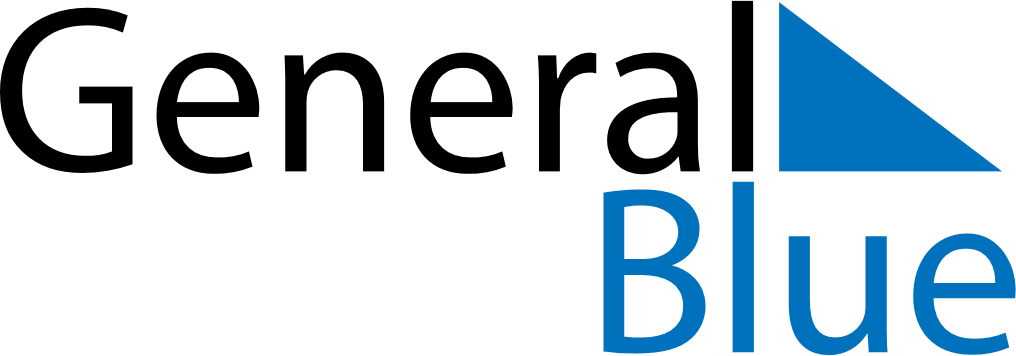 May 2023May 2023May 2023May 2023May 2023May 2023EcuadorEcuadorEcuadorEcuadorEcuadorEcuadorSundayMondayTuesdayWednesdayThursdayFridaySaturday123456Labour Day789101112131415161718192021222324252627The Battle of Pichincha28293031NOTES